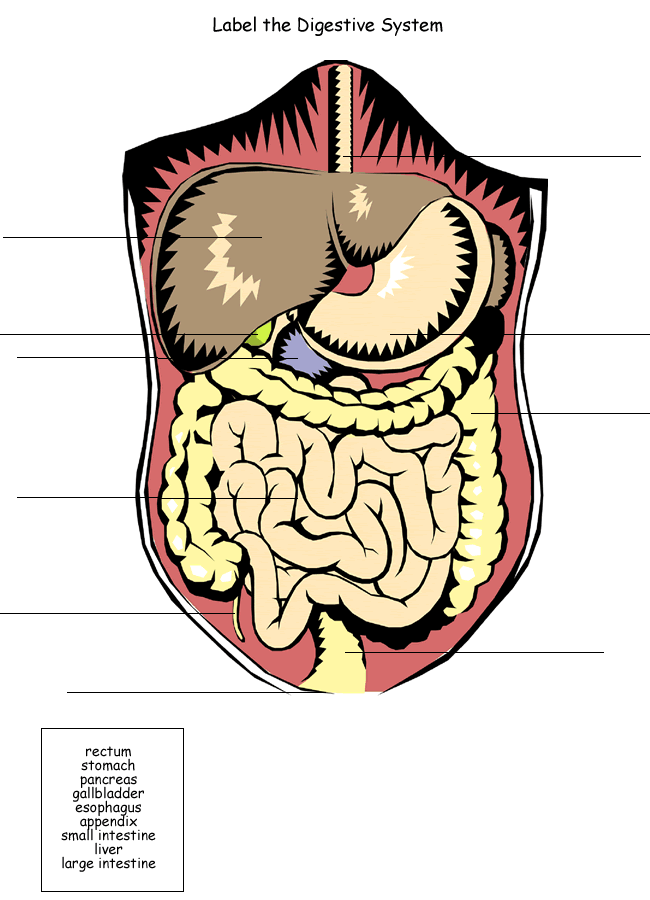 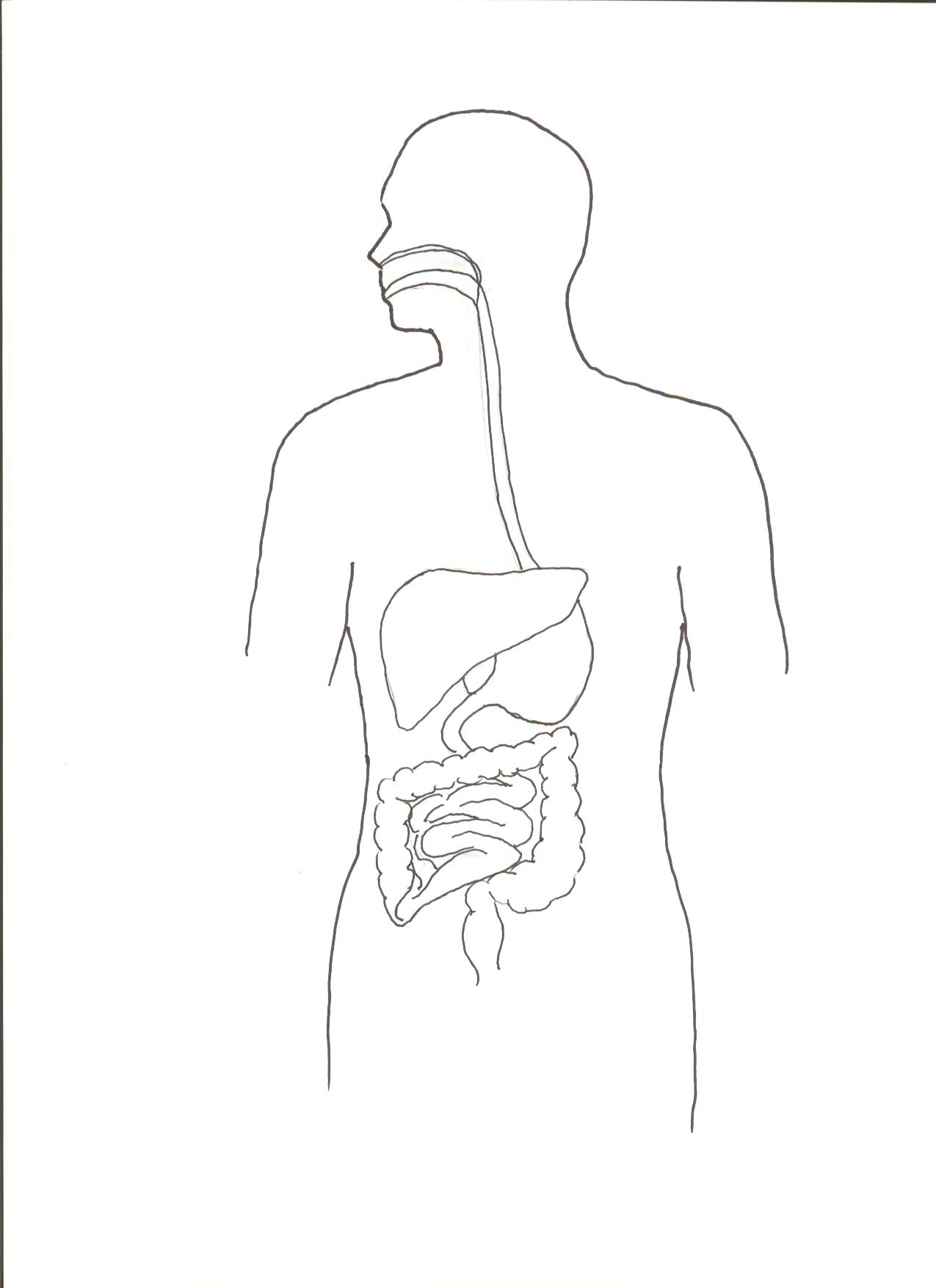 Describe the path that food takes in the body. (Can use point form.)Name all of the important Digestive Tract and Gland parts.Name the four main food groups.List the site where digestion first takes place for each food group.Describe the mechanical and chemical changes that each food group undergoes when you eat it.List and describe the parts of the Digestion Tract and Glands in the body and their functions. (continue on the back of page if needed)